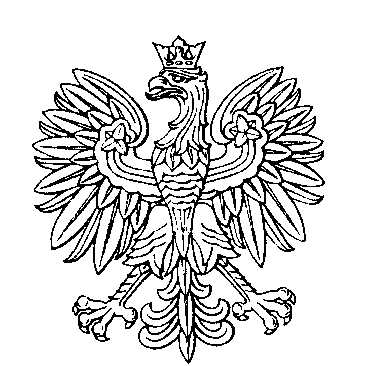 OBWODOWA KOMISJA WYBORCZA NR 1w mieście MławaOBWODOWA KOMISJA WYBORCZA NR 2w mieście MławaOBWODOWA KOMISJA WYBORCZA NR 3w mieście MławaOBWODOWA KOMISJA WYBORCZA NR 4w mieście MławaOBWODOWA KOMISJA WYBORCZA NR 5w mieście MławaOBWODOWA KOMISJA WYBORCZA NR 6w mieście MławaOBWODOWA KOMISJA WYBORCZA NR 7w mieście MławaOBWODOWA KOMISJA WYBORCZA NR 8w mieście MławaOBWODOWA KOMISJA WYBORCZA NR 9w mieście MławaOBWODOWA KOMISJA WYBORCZA NR 10w mieście MławaOBWODOWA KOMISJA WYBORCZA NR 11w mieście MławaOBWODOWA KOMISJA WYBORCZA NR 12w mieście MławaOBWODOWA KOMISJA WYBORCZA NR 13w mieście MławaOBWODOWA KOMISJA WYBORCZA NR 14w mieście MławaOBWODOWA KOMISJA WYBORCZA NR 15w mieście MławaSKŁAD KOMISJI:Przewodniczący	Sławomir WasiłowskiZastępca Przewodniczącego	Katarzyna NowakowskaCZŁONKOWIE:SKŁAD KOMISJI:Przewodniczący	Ewa KęsickaZastępca Przewodniczącego	Ewa Katarzyna WróblewskaCZŁONKOWIE:SKŁAD KOMISJI:Przewodniczący	Edward JudziakZastępca Przewodniczącego	Monika ZalewskaCZŁONKOWIE:SKŁAD KOMISJI:Przewodniczący	Lidia SarbiewskaZastępca Przewodniczącego	Edyta GrześCZŁONKOWIE:SKŁAD KOMISJI:Przewodniczący	Marlena Małgorzata NowakowskaZastępca Przewodniczącego	Jolanta BeredaCZŁONKOWIE:SKŁAD KOMISJI:Przewodniczący	Jolanta Anna CęcelewskaZastępca Przewodniczącego	Angelika Małgorzata StachowiczCZŁONKOWIE:SKŁAD KOMISJI:Przewodniczący	Krzysztof BartoszczykZastępca Przewodniczącego	Iwona Maria PisarkiewiczCZŁONKOWIE:SKŁAD KOMISJI:Przewodniczący	Magdalena DumińskaZastępca Przewodniczącego	Leszek Marcin SkubiszewskiCZŁONKOWIE:SKŁAD KOMISJI:Przewodniczący	Henryk WrzyszczZastępca Przewodniczącego	Izabela PiaseckaCZŁONKOWIE:SKŁAD KOMISJI:Przewodniczący	Tadeusz StaniszewskiZastępca Przewodniczącego	Tomasz AmbroziakCZŁONKOWIE:SKŁAD KOMISJI:Przewodniczący	Wojciech Maksymilian PiotrkowskiZastępca Przewodniczącego	Jerzy KąckiCZŁONKOWIE:SKŁAD KOMISJI:Przewodniczący	Ewa SkowyrskaZastępca Przewodniczącego	Dawid BanasiakCZŁONKOWIE:SKŁAD KOMISJI:Przewodniczący	Kinga ChodubskaZastępca Przewodniczącego	Grażyna SiemiątkowskaCZŁONKOWIE:SKŁAD KOMISJI:Przewodniczący	Piotr Paweł ChrostowskiZastępca Przewodniczącego	Izabela Agnieszka LisCZŁONKOWIE:SKŁAD KOMISJI:Przewodniczący	Grzegorz MarcinkowskiZastępca Przewodniczącego	Małgorzata Danuta RadzkaCZŁONKOWIE: